[ а р а р                                                                     ПОСТАНОВЛЕНИЕ18 май 2018- й.                          № 21                     18 мая  2018 г.О присвоении почтового адреса жилым домам.В соответствии с Федеральным законом от 06.10.2003 года  №131 – ФЗ «Об общих принципах организации местного самоуправления в Российской Федерации», Федеральным законом от 30.11.2011 года  №361- ФЗ «О внесении изменений и дополнений в отдельные законодательные акты Российской Федерации». Федеральным законом  «Об организации предоставления  государственных и муниципальных  услуг» от 27.07.2010 года  №210-ФЗ, Федеральным законом  «О федеральной информационной адресной системе  и о внесении изменений в Федеральный закон  «Об общих принципах организации местного самоуправления в Российской Федерации» от 28.12.2013 года №443-ФЗ, постановлением правительства Российской Федерации от 19.11.2014 года №1221 «Об утверждении Правил присвоения, изменения и аннулирования адресов» и согласно статьи 3 п.22 Устава сельского поселения Юмашевский сельсовет муниципального района Чекмагушевский район Республики Башкортостан Администрация сельского поселения Юмашевский сельсовет муниципального района Чекмагушевский район Республики Башкортостан постановляет:     Присвоить жилым домам, расположенным в административных границах сельского поселения Юмашевский сельсовет муниципального района Чекмагушевский район Республики Башкортостан почтовые адреса: 452215, Республика Башкортостан, Чекмагушевский район,                            с. Староузмяшево, ул. Цветочная, дом  №№ 2, 3, 4, 5, 6, 7, 8, 9, 10, 11, 13, 14, 15, 16, 17, 18, 19,  20, 21,  22, 23, 24, 25, 26,  27, 28, 29, 30, 31, 32, 33, 34,  35, 36, 37,  37/1, 38, 39, 40, 40/1, 40А, 41, 42, 43, 44, 45, 46, 47, 48, 49, 50, 51,  52, 53, 54, 55, 56, 57, 58, 59, 60, 61, 62, 63, 64, 65, 66, 67, 68, 69, 70, 72, 74, 76, 78, 80, 82, 84, 86, 88, 90, 92, 94, 96.   452215, Республика Башкортостан, Чекмагушевский район,                             с. Митро-Аюповское, ул. Молодежная, дом   №№  1, 2, 3, 4, 6, 8, 10, 12, 14.452215, Республика Башкортостан, Чекмагушевский район,                             с. Митро-Аюповское, ул. Речная, дом   №№  1, 2, 3, 4, 6, 8, 7, 8, 9, 10, 11, 12, 13, 14, 15, 16, 17, 18, 19, 20, 21, 22, 23, 24, 25, 26, 27, 28, 29, 30, 31, 32, 33, 34, 35, 37, 38, 39, 40, 41, 42, 43, 44, 45, 46, 47, 48, 49, 50, 51, 52, 53, 54, 55, 56, 57, 58, 59, 60, 61, 62, 63, 64, 65, 66, 67, 68, 69, 70, 71, 72, 73, 74, 75, 76, 77, 78, 79, 80, 83, 84, 85, 86, 87, 88, 89, 90, 91, 92, 93, 94, 95, 98, 100, 101, 102, 103, 104, 105, 106, 107, 108, 109, 110, 111, 112, 113, 114, 115, 116, 117, 118, 119, 120, 121, 122, 123, 124, 125, 126, 127, 128, 129, 130, 131, 132, 133, 134, 135, 136, 137, 138, 139, 140, 141, 142, 143, 145, 147, 149, 151, 153, 155, 157, 159, 161, 163, 165, 167, 169, 171, 173, 175, 179.452215, Республика Башкортостан, Чекмагушевский район,                             с. Старопучкаково, ул. Ш.Салихова, дом   №№  1, 2, 3, 4, 5, 6, 7,  8, 9, 10, 11, 12, 13, 13/1, 14, 15, 16, 17, 18, 19, 20, 21, 22, 23, 24, 25, 26, 27, 28, 29, 30, 31, 32, 33, 34, 35, 36, 37, 38, 39, 40, 41, 42, 43, 44, 45, 46, 47, 48, 49, 50, 51, 52, 53, 53/5, 54, 55, 56, 657, 58, 59, 60, 61, 62, 63, 64, 65, 66, 67, 68, 69, 70, 71, 72, 73, 74, 75, 76, 77, 77А, 78, 79, 80, 81, 82, 83, 84, 85, 86, 87, 88, 89, 91, 93, 95, 97. 452215, Республика Башкортостан, Чекмагушевский район,                             д. Макаровка, ул. Лесная, дом   №№  1, 1а, 2, 3, 4, 5, 6, 7, 8, 9, 10, 11, 12, 13, 14, 15, 16, 17, 18, 19, 20, 21, 22, 23, 24, 25, 26, 27, 28, 29, 30, 31, 33, 34, 35, 36, 37, 38, 40, 41, 42, 43, 44.Контроль за исполнением данного постановления оставляю за собой.Глава сельского поселения			Р.Х.Салимгареева.[ а р а р                                                                     ПОСТАНОВЛЕНИЕ18 май 2018- й.                          № 22                     18 мая  2018 г.О присвоении почтового адреса жилым домам.В соответствии с Федеральным законом от 06.10.2003 года  №131 – ФЗ «Об общих принципах организации местного самоуправления в Российской Федерации», Федеральным законом от 30.11.2011 года  №361- ФЗ «О внесении изменений и дополнений в отдельные законодательные акты Российской Федерации». Федеральным законом  «Об организации предоставления  государственных и муниципальных  услуг» от 27.07.2010 года  №210-ФЗ, Федеральным законом  «О федеральной информационной адресной системе  и о внесении изменений в Федеральный закон  «Об общих принципах организации местного самоуправления в Российской Федерации» от 28.12.2013 года №443-ФЗ, постановлением правительства Российской Федерации от 19.11.2014 года №1221 «Об утверждении Правил присвоения, изменения и аннулирования адресов» и согласно статьи 3 п.22 Устава сельского поселения Юмашевский сельсовет муниципального района Чекмагушевский район Республики Башкортостан Администрация сельского поселения Юмашевский сельсовет муниципального района Чекмагушевский район Республики Башкортостан постановляет:Присвоить жилым домам, расположенным в административных границах сельского поселения Юмашевский сельсовет муниципального района Чекмагушевский район Республики Башкортостан почтовые адреса: 452227, Республика Башкортостан, Чекмагушевский район,                          с. Юмашево, ул. Советская, дом №№1, 2, 3, 4, 5, 6, 7, 8, 9, 11, 12, 13,14, 15, 17, 18, 19, 20, 22, 24, 25, 26, 27, 28, 29, 30, 31, 32, 33, 34, 36, 37, 38, 39, 40, 41, 42, 43, 44, 45, 46, 47, 48, 49, 50, 51, 52, 53, 54, 55, 56, 57, 58, 59, 60, 61, 62, 63, 64, 65, 66, 67, 68, 69, 70, 71, 72, 73, 74, 75, 76, 77, 78, 79, 80, 82, 84, 86, 88. 452227, Республика Башкортостан, Чекмагушевский район,                          с. Юмашево, ул. Свободы, дом №№ 1, 2, 3, 4, 5, 6, 7, 8, 9, 10, 11, 12, 13, 14, 15, 16, 17, 18, 19, 20 ,21, 22, 23, 24, 25, 26, 27, 28, 29, 30, 31, 32, 33, 34, 35, 36, 37, 38, 39, 41, 42, 43, 44, 45, 46, 48, 49, 50, 51, 52, 53, 54, 55, 56, 57, 58, 59, 60, 61, 62, 63, 64, 65, 66, 67, 68, 69, 70, 72, 74.452227, Республика Башкортостан, Чекмагушевский район,                          с. Юмашево, ул. Речная, дом №№ 1, 2, 3, 4, 4а, 5, 6, 7, 8, 9, 10, 11, 12, 13, 14, 15, 16, 17.452227, Республика Башкортостан, Чекмагушевский район,                          с. Юмашево, ул. Победы, дом  №№ 1, 2, 3, 4, 5, 6, 7, 8, 9, 10, 11, 12, 13, 14, 15, 16.452227, Республика Башкортостан, Чекмагушевский район,                          с. Юмашево, ул. Молодежная, дом №№ 1, 2, 3, 4, 5, 6, 7, 8, 9, 10, 11, 18, 20, 22, 24.452227, Республика Башкортостан, Чекмагушевский район,                          с. Юмашево, ул. Мира, дом №№ 2, 3, 4, 5, 6, 8, 10, 12, 13, 14, 15, 16, 17, 18, 19, 20, 21, 22, 23, 24, 25, 26, 27, 28, 29, 30, 31, 32, 33, 24, 35, 36, 37, 38, 39, 40.452227, Республика Башкортостан, Чекмагушевский район,                          с. Юмашево, ул. Заречная, дом  №№ 5, 6, 7, 8, 9, 10, 11, 12, 13, 14, 15, 16, 17, 18, 19, 20, 21, 22, 23, 24, 25, 26, 27, 28, 29, 30, 31, 32, 33, 34, 35, 36, 37, 38, 39, 40, 41, 43, 45, 47, 49, 51, 52, 53, 55.452227, Республика Башкортостан, Чекмагушевский район,                          с. Юмашево, ул. Дружбы, дом №№ 1, 2, 3, 4, 5, 6, 7, 8, 9, 10.452227, Республика Башкортостан, Чекмагушевский район,                          с. Караталово, ул. Молодежная, дом №№ 1, 2, 3, 4, 5, 6, 7, 8, 9, 10, 11, 12, 13, 14, 15, 16, 17, 18, 19, 20, 21, 22, 23, 24, 25, 26, 27, 28, 29, 30, 31, 32, 33, 34, 35, 36, 37, 38, 39, 40, 41, 42, 43, 44, 45, 46, 47, 48, 49, 51, 53, 54, 55, 56, 57, 58, 59, 60, 61, 62, 63, 64, 65, 66, 68, 70, 72. 452227, Республика Башкортостан, Чекмагушевский район,                          с. Караталово, ул. Родниковая, дом №№ 1, 3, 4, 5, 6, 7, 8, 9, 10, 11, 13, 15, 17, 19, 21, 23, 25, 27, 29, 31, 33, 35, 37, 39. 452227, Республика Башкортостан, Чекмагушевский район,                          д. Новопучкаково, ул. Мира, дом №№ 1, 2, 3, 4, 5, 6, 7, 8, 9, 10, 11, 12, 14, 15, 16, 17, 18, 19, 20, 21, 22, 22, 23, 24, 25, 26, 28, 29, 30, 31, 32, 33, 34, 35, 36, 37, 38, 39, 40, 41, 42, 43, 44, 45, 46. 452227, Республика Башкортостан, Чекмагушевский район,                          с. Уйбулатово, ул. Алмянова, дом №№ 1, 2, 3, 4, 5, 6, 8, 11, 12, 13, 14, 15, 16, 17, 18, 19, 20, 22, 24, 26, 28, 30, 32, 34, 38, 40, 38, 40, 44, 46, 48. 452227, Республика Башкортостан, Чекмагушевский район,                          с. Уйбулатово, ул. Кутуева, дом №№ 1, 2, 4, 6, 8, 9а, 10, 11, 12, 13, 14, 15, 16, 17, 18, 19, 20, 21, 22, 23, 24, 25, 26, 27, 28, 29, 30, 31, 32, 33, 34, 35, 36, 37, 38, 39, 40, 41, 42, 43, 44, 45, 46, 47, 48, 49, 50, 51, 52, 53, 54, 55, 56, 57, 58, 59, 60, 61, 62, 63, 64, 66, 68, 70, 72, 74, 78, 80, 82, 84, 86, 88, 90. 452227, Республика Башкортостан, Чекмагушевский район,                          с. Новосеменкино, ул. Горная, дом №№ 1, 2, 3, 4, 5, 6, 7, 8, 9, 10, 11, 12, 13, 14, 15, 16, 17, 18, 19, 20, 21, 22, 23, 24, 25, 26, 27, 28, 29, 29а. 452227, Республика Башкортостан, Чекмагушевский район,                          с. Новосеменкино, ул. Короткая, дом №№ 1, 2, 3, 4, 6, 7, 8, 9, 10, 11, 12, 13, 14, 15, 16. 452227, Республика Башкортостан, Чекмагушевский район,                          с. Новосеменкино, ул. Николаева, дом №№ 1, 1а, 2, 3, 4, 5, 6, 7, 8, 9, 10, 11, 12, 13, 14, 15, 17. 452227, Республика Башкортостан, Чекмагушевский район,                          с. Новосеменкино, ул. Свободы, дом №№ 1, 2, 3, 4, 5, 6, 7, 8, 9, 10, 11, 12, 13, 14, 15, 16, 17, 18, 19, 20, 21, 22, 23, 24, 25, 26, 27, 28, 29, 30, 32, 34, 36, 38, 40, 42, 48. Контроль за исполнением данного постановления оставляю за собой.         Глава сельского поселения			                Р.Х.СалимгарееваБАШ[ОРТОСТАН  РЕСПУБЛИКА]ЫСА[МА{ОШ  РАЙОНЫмуниципаль районЫНЫ@ЙОМАШ АУЫЛ СОВЕТЫАУЫЛ  БИЛ^м^]ЕХАКИМИ^ТЕ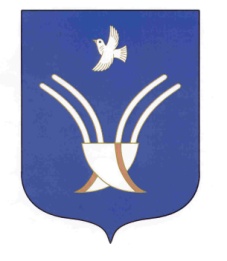 Администрациясельского поселенияЮмашевский сельсоветмуниципального района Чекмагушевский район Республики БашкортостанБАШ[ОРТОСТАН  РЕСПУБЛИКА]ЫСА[МА{ОШ  РАЙОНЫмуниципаль районЫНЫ@ЙОМАШ АУЫЛ СОВЕТЫАУЫЛ  БИЛ^м^]ЕХАКИМИ^ТЕАдминистрациясельского поселенияЮмашевский сельсоветмуниципального района Чекмагушевский район Республики Башкортостан